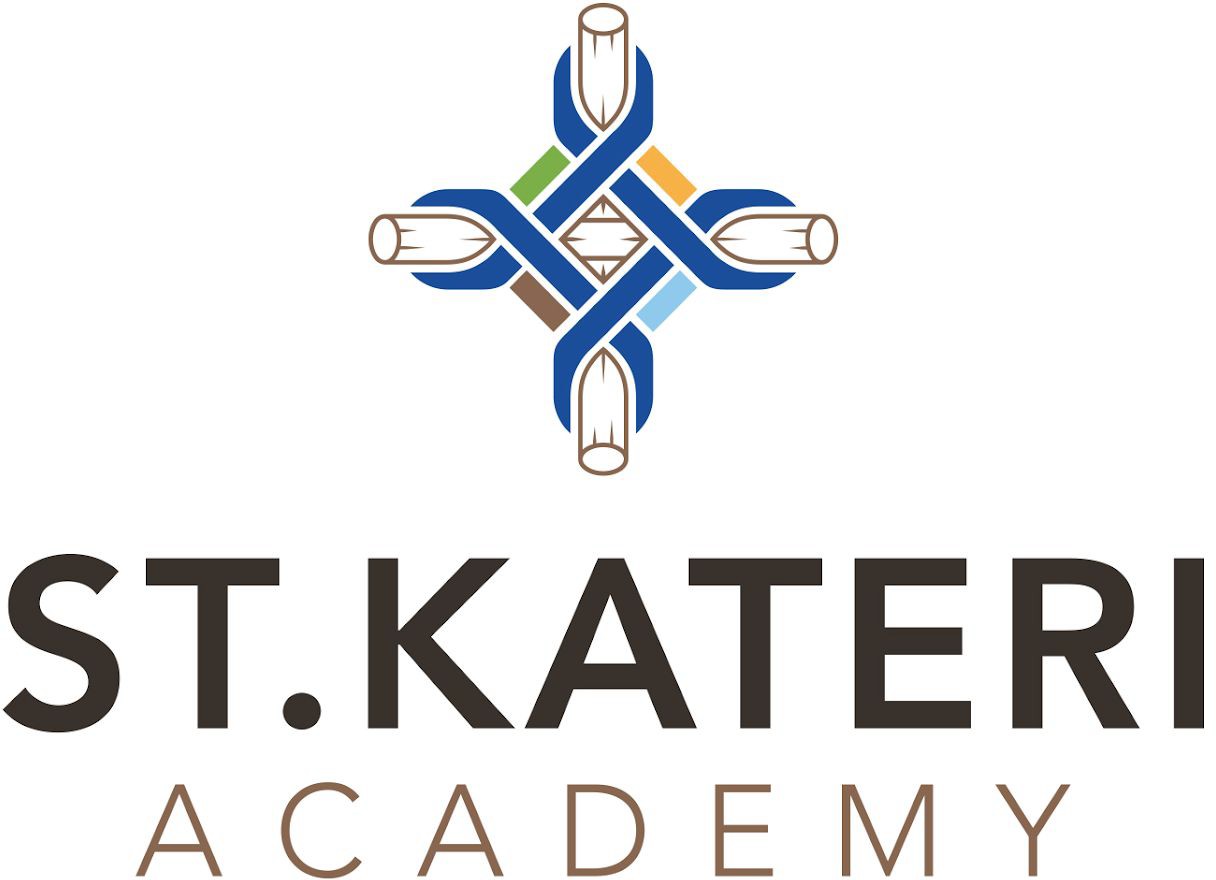 SKT Hockey ProgramOffered through St. Albert Sports Academy Sports Academy Programming (Hockey):Two 1 hour ice sessions each week from September - MarchOn Ice sessions will include technical skill development, specialty coaches and tactical conceptsSmall area skill development to enhance players skills and game understandingApril - June: additional excursions that compliment hockey specific dryland training and additional athletic activities (i.e. wall climbing)Cost Estimated @ $1350.00/school year. The fee would be $135.00/month for 10 school monthsCost will include student transportationOffered by the St. Albert Sports AcademyIce time requested Tuesday and Thursday mornings from 8:15 - 9:15 A.M.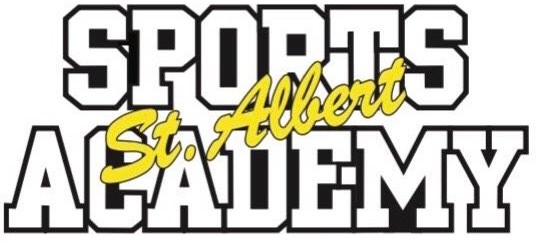 